Janet L. (Rose) LangleyJune 27, 1953 - 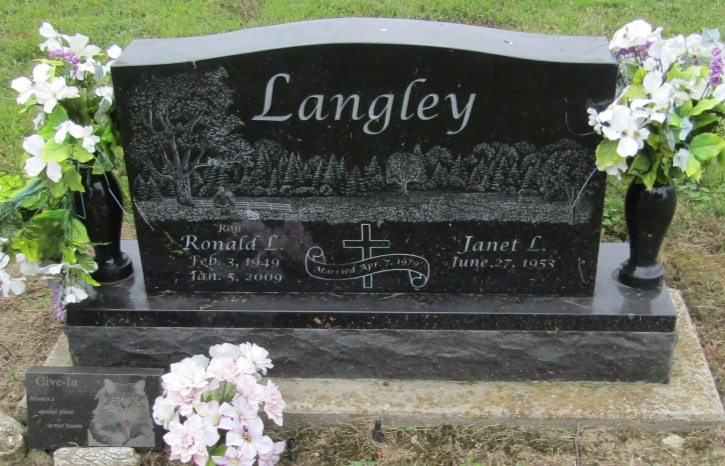 